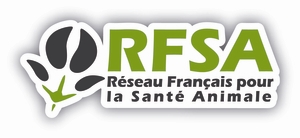 ODJ du COPIL du RFSA du 7 mars 2019 (10h à 12h30)A l’INRA, 147 rue de l’Université – 75007 PARISAdoption du dernier CR du 3 décembre 2018 Sujets d’actualité :Lancement Prix de Recherche SIMV 2019 Elargissement du périmètre Remise du prix 2018 (JNGTV 16 mai 2019 à Nantes)Résistance aux antibiotiques - Ecoantibio 2 Prochain Appel à projet Ecoantibio (DGAL)Résistance aux antiparasitaires : réunion du groupe Antiparasitaires du 10 janvier 2019  (compte-rendu en lien)Travaux du GT Diagnostics : prochaines étapes (DGAL)GT 1 disponibilité AT CBGaps thérapeutiques : derniers développementsRuptures de stocks : mise en œuvre du guide de bonnes pratiques de gestion des ruptures (guide en lien)Médicaments à base de plantes : cartographie projets rechercheVaccins FCO : état des stocks.GT 2 Emergences- FD RL Dermatose Nodulaire Contagieuse :Point d’étape d’organisation d’une journée thématique CIRAD/INRA/Anses : CIRAD leader ?PPA : proposition leader du groupe de travail : Ferran Jori (INRA) et Nicolas Rose (ANSES). Objectif : faire remonter 2 programmes de recherche (vaccinologie et épidémiologie avec lien avec faune sauvage) pour demande de financementGT 3 Europe Désignation animateur GT 3 en remplacement d’André Jestin  Proposition : Jennifer Richardson (INRA)GT 4 Partenariats public-privé de recherche – JCATremplin Agrifood-transition (Marc Danjon, représenté par Léa Dulos)Scottish Development International - proposition en santé animale (Marie-Anne OMNES)Bilan ReSA 2018 Prochaine réunion : demi-journée ou journée restitution travaux de recherche Ecoantibio (DGAL) 2nd semestre 2019Questions diverses 